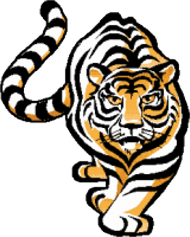 School Site Council (S.S.C.)Minutes: Parent ElectionMonday, October 5, 20158:45 pm LibraryI. 	Welcome/Call to Order 	Ms. PennicookeThere were not enough parents to conduct the meeting. The meeting was cancelled. II. 	Flag Salute 	Ms. PennicookeIII. 	Public Comment	PublicIV.	Brief review of the Orientation	Mrs. JavelosaPurpose and function of councilRoles and responsibilities of members and officersV.	Question and Answer session	VI.	Election of Parent Members	Mrs. JavelosaVII.	Announcements	VIII.	Adjournment	Our first official meeting will be October 12, 2015 at 3:00 in the Library.Consejo del Plantel Educativo (S.S.C.)Acta: Elección de PadresLunes, 5 de octubre, 20158:45 am auditorioI. 	Bienvenida/Apertura de la reunión	Ms. PennicookeNo hubo suficientes padres para realizar la reunión. Se canceló.II. 	Saludo a la Bandera	Ms. PennicookeIII.	Comentario público	PúblicoIV.	Breve repaso de la orientación	Ms. JavelosaPropósito y responsabilidades del consejo/comité– (SSC y/o ELAC)Deberes y responsabilidades de los miembros y los funcionariosV.	Sesion de preguntas y respuestas	VI.	Eleccion de miembros- padres	Ms. JavelosaVII.	Anuncios	VIII.	Clausura de la reunión	La reunión oficial se llevará a cabo el 12 de octubre, 2015 a las 15:00 en la biblioteca.